Складові завданняОрієнтовна вартість, гривеньДемонтаж тополь (11 шт.)80 000,00Облаштування доріжки тротуарною плиткою  «Старе місто» із бордюрами:відрізок 100 м до стіни огорожі шириною 2 мвідрізок 30 м до тротуару біля школи шириною 2 мРазом площа 260 кв. м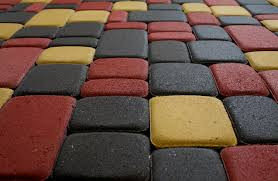 160 000,00Вуличні автономні фонарі 30 Вт на сонячних батареях 250 Вт - 7 шт. 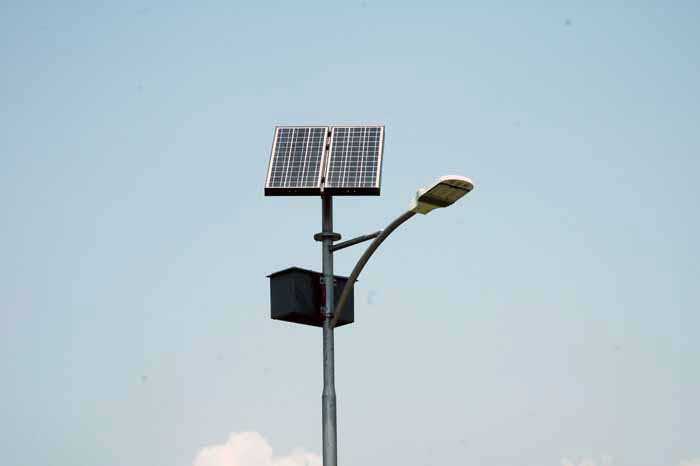 182000,00Арка (для маскування труб теплотрас)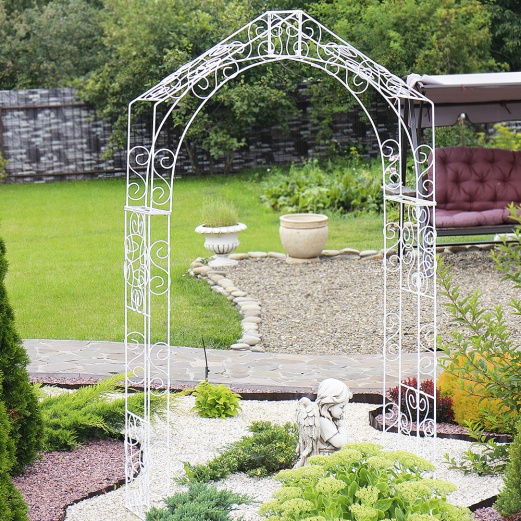 4 000,00Саджанці:Катальпи – 20 шт.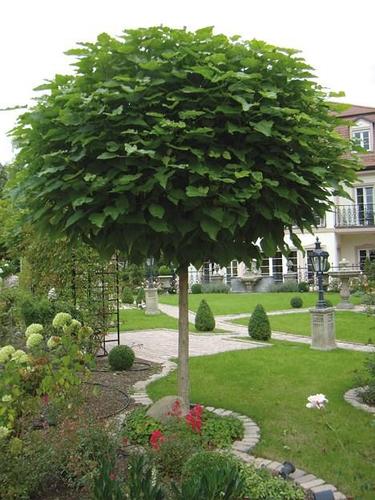 Туї – 30 шт.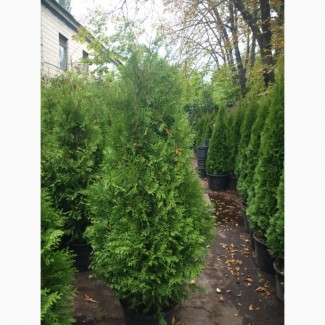 Кущі Спіреї – 120 шт.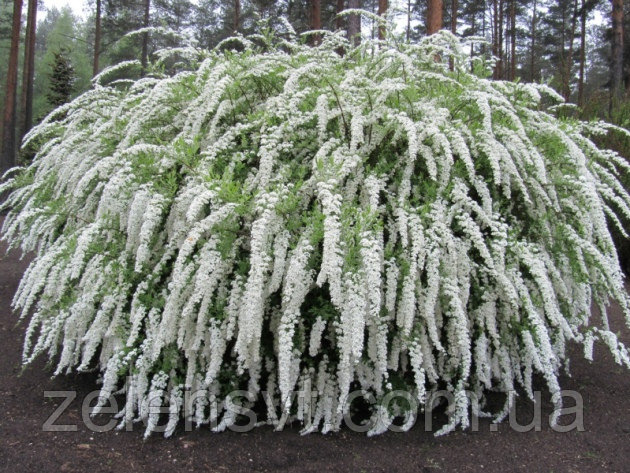 Разом садженці:10 000,0016 500,009600,0036100,00Урни – 10 шт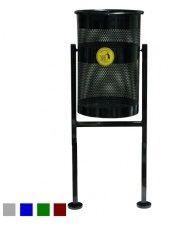 1100 * 10 = 11000,00Система автоматичного поливу 500 кв.м.100 000,00Облаштування зони біля насаджень:планування території;привезення грунту;покриття поверхні чорним агроволокном та посипання декоративною корою100 000,009. Можливі додаткові витрати при реалізації проекту (інфляція, проведення робіт не передбачених проєктом тощо) взято на рівні 20%134620,00Всього разом807 720,00